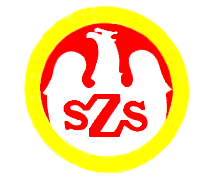 
ORGANIZATOR
Remigiusz PolekKomunikat z zawodów sportowychNazwa zawodów    Półfinał Mistrzostw Powiatu Opole-miejski / Futsal
IGRZYSKA DZIECI – chłopcy GRUPA BMiejsce i data    OPOLE -  24.10.2023Godz.  8:40- weryfikacja dokumentów, odprawa opiekunów, losowanieGodz.  9:10- rozpoczęcie zawodówGodz.  14:00  - zakończenie zawodówZespoły startujące pełna nazwa– kolejność wylosowanych miejsc:Zespoły startujące pełna nazwa– kolejność wylosowanych miejsc:1Publiczna Szkoła Podstawowa 2 Opole2Publiczna Szkoła Podstawowa 20 Opole3Publiczna Szkoła Podstawowa 30 Opole4Publiczna Szkoła Podstawowa 14 Opole 5Publiczna Szkoła Podstawowa 21 OpoleLp.KNazwa szkołyNazwa szkołyNazwa szkołyWynik 11-2PSP 2 OpolePSP 20 Opole5 : 023-4PSP 30 OpolePSP 14 Opole1 : 331-5PSP 2 OpolePSP 21 Opole2 : 242-4PSP 20 OpolePSP 14 Opole1 : 053-5PSP 30 OpolePSP 21 Opole1 : 961-4PSP 2 OpolePSP 14 Opole7 : 172-5PSP 20 OpolePSP 21 Opole0 : 381-3PSP 2 OpolePSP 30 Opole11 : 094-5PSP 14 OpolePSP 21 Opole0 : 3102-3PSP 20 OpolePSP 30 Opole8 : 0SzkołaSzkołaSzkołaSzkoła12345bramkiPunkty MiejscePSP 2 OpolePSP 2 OpolePSP 2 OpolePSP 2 Opole5 : 011 : 07 : 12 : 225 : 310IPSP 20 OpolePSP 20 OpolePSP 20 OpolePSP 20 Opole0 : 58 : 01 : 00 : 39 : 86IIIPSP 30 OpolePSP 30 OpolePSP 30 OpolePSP 30 Opole0 : 110 : 81 : 31 : 92 : 310VPSP 14 OpolePSP 14 OpolePSP 14 OpolePSP 14 Opole1 : 70 : 13 : 10 : 34 : 123IVPSP 21 OpolePSP 21 OpolePSP 21 OpolePSP 21 Opole2 : 23 : 09 : 13 : 017 : 310II